WHOONU: We had to decide the favorite things of others in the group.HEDBANZ: It´s a quick question game of “What am I?”.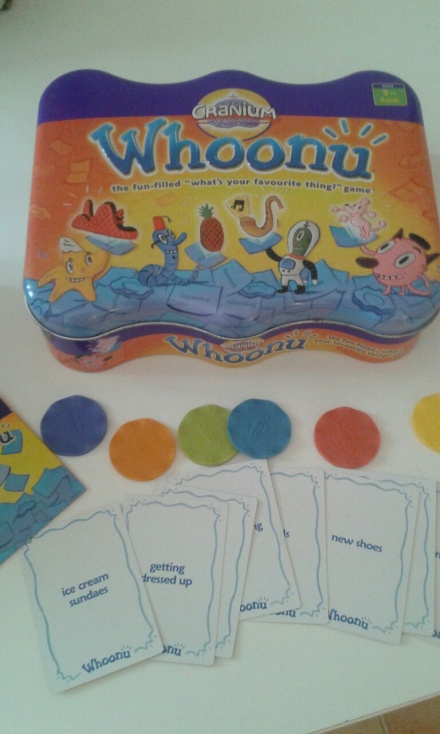 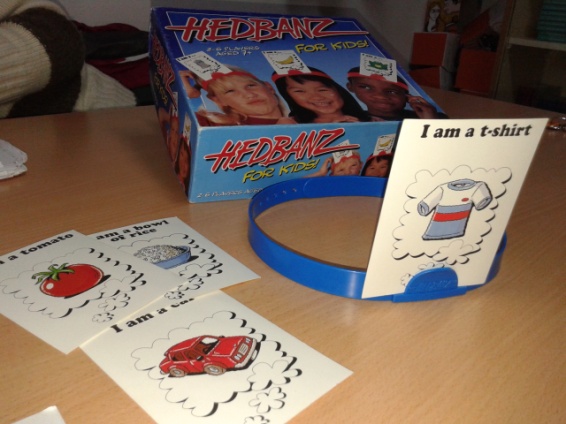 